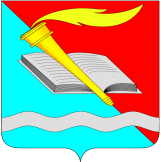 АДМИНИСТРАЦИЯ ФУРМАНОВСКОГО  МУНИЦИПИЛЬНОГО РАЙОНАПОСТАНОВЛЕНИЕот  28.06.2022                 					       		 	               № 629г. ФурмановО внесении изменений в постановление администрации Фурмановского муниципального района от 14.05.2020 №336 «Об утверждении методик распределения иных межбюджетных трансфертов из бюджета Фурмановского муниципального района бюджетам сельских поселений Фурмановского муниципального района на исполнение переданных полномочий»В соответствии со ст. 154 Бюджетного кодекса Российской Федерации, ч.4 ст.15 Федерального закона от 06.10.2003 №131-ФЗ «Об общих принципах организации местного самоуправления в Российской Федерации», Решением Совета Фурмановского муниципального района от 30.01.2020 №4 «Об утверждении Порядка предоставления субсидий и Порядка предоставления иных межбюджетных трансфертов бюджетам поселений Фурмановского муниципального района из бюджета Фурмановского муниципального района» администрация Фурмановского муниципального района п о с т а н о в л я е т:1. Внести в постановление администрации Фурмановского муниципального района от 14.05.2020 № 336 «Об утверждении методик распределения иных межбюджетных трансфертов из бюджета Фурмановского муниципального района бюджетам сельских поселений Фурмановского муниципального района на исполнение переданных полномочий» (далее – Постановление) следующее изменение:1.1. дополнить Постановление пунктом 7.1 следующего содержания:«7.1. Утвердить Методику распределения иных межбюджетных трансфертов из бюджета Фурмановского муниципального района бюджетам сельских поселений на осуществление части полномочий по решению вопросов местного значения по организации в границах поселений электро-, водоснабжения населения и водоотведения (Приложение 8).». 1.2. дополнить Постановление Приложением 8 следующего содержания:«Методикараспределения иных межбюджетных трансфертов из бюджета Фурмановского муниципального района бюджетам сельских поселений на осуществление части полномочий по решению вопросов местного значения по организации в границах поселений электро-, водоснабжения населения и водоотведения1. Межбюджетные трансферты из бюджета Фурмановского муниципального района бюджетам сельских поселений на осуществление части полномочий по решению вопросов местного значения по организации в границах поселений электро-, водоснабжения населения и водоотведения (далее – межбюджетные трансферты) предоставляются в пределах бюджетных ассигнований, предусмотренных решением о бюджете Фурмановского муниципального района на очередной финансовый год и на плановый период.2. Объем межбюджетных трансфертов определяется по следующей формуле:2.1. МТ =∑Рi, где:	МТ – общий объем межбюджетных трансфертов;Рi – расходы i-го поселения, связанные с обеспечением электро-, водоснабжения и водоотведения для  размещения модульных фельдшерско-акушерских пунктов. 	3. Расходы  конкретного поселения, связанные с обеспечением электро-, водоснабжения и водоотведения для  размещения модульных фельдшерско-акушерских пунктов, рассчитываются исходя из прогнозных затрат на конкретные виды работ, и подлежат корректировке в течение текущего финансового года в случае изменения действующих цен, тарифов на оказываемые работы, предоставляемые услуги.».2. Разместить постановление на официальном сайте администрации Фурмановского муниципального района (www.furmanov.su) в информационно-телекоммуникационной сети «Интернет». 3. Настоящее постановление вступает в силу с момента подписания.4. Контроль исполнения настоящего постановления возложить на заместителя главы администрации Фурмановского муниципального района О.В.Куранову.М.Е.Голубева2-18-15Приложение 8к постановлению администрацииФурмановского муниципального районаот 14.05.2020 № 336Глава Фурмановского муниципального района                                                                    П.Н.Колесников